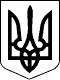 УКРАЇНАНОВОГРАД-ВОЛИНСЬКА МІСЬКА РАДАЖИТОМИРСЬКОЇ ОБЛАСТІРОЗПОРЯДЖЕННЯМІСЬКИЙ ГОЛОВАвід    30.11.15  № 232(о)Керуючись пунктами 2, 20 частини четвертої статті 42 Закону України „Про місцеве самоврядування в Україні", Законами України „Про інформацію“, „Про доступ до публічної інформації“ з метою забезпечення прозорості та інформаційної відкритості діяльності виконавчих органів міської ради, наповнення інформацією офіційного веб-сайту Новоград-Волинської міської ради, реалізації громадянами конституційних прав на вільний доступ до інформації про діяльність міської ради та її виконавчих органів:1. Визначити відділ інформації та зв’язків з громадськістю  міської ради (Левицька М.Я.) головним виконавцем із забезпечення функціонування офіційного веб-сайту Новоград-Волинської міської ради.2. Керівникам управлінь та відділів виконавчого комітету міської ради, підприємств, установ та організацій міста:2.1. Визначити відповідальну особу за підготовку та публікацію матеріалів на офіційному веб-сайті Новоград-Волинської міської ради, копію наказу направити на адресу міського голови.2.2. Забезпечувати щотижнево своєчасну підготовку матеріалів для наповнення рубрик офіційного веб-сайту міської ради.2.3. Взяти під персональну відповідальність контроль за змістом, актуальністю та якістю матеріалів, які розміщуються на офіційному веб-сайті міської ради. 2.4. Вчасно надавати відповіді в електронному та паперовому вигляді відділу інформації та зв’язків з громадськістю міської ради, які надійшли до рубрики „Запитання міському голові“ на офіційному веб-сайті Новоград-Волинської міської ради. 2.5. Зареєструватися у всіх соціальних мережах з метою забезпечення прозорості та інформаційної відкритості діяльності міської ради та її виконавчого комітету.2.6. Щоденно здійснювати моніторинг офіційних сайтів Президента України, Кабінету Міністрів України, Верховної Ради України, відповідних центральних органів виконавчої влади, Житомирської обласної державної адміністрації, Житомирської обласної ради та Новоград-Волинської міської ради.3. Контроль за виконанням цього розпорядження покласти на першого заступника міського голови Колотова С.Ю., секретаря міської ради              Пономаренко О.А., заступників міського голови Бондаренко Ю.О., Гвозденко С.В., Шутову Л.В., Юсипця Ю.Г., керуючого справами виконавчого комітету міської ради Ружицького Д.А.Міський голова                                                                                       В.Л.ВесельськийПро організацію висвітлення діяльності міської ради та                     її  виконавчого  комітету